Upton-by-Chester High School Post Title: Teacher of MathematicsTemporary 1 Year – Starting September 2021Salary: Main or Upper Pay Scale as applicableApplication Deadline:  Wednesday 12 May 2021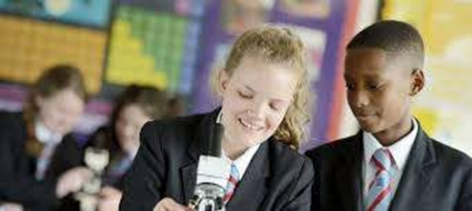 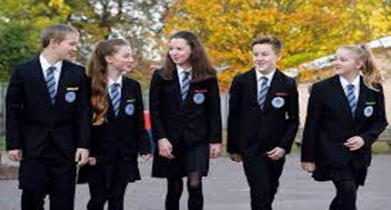 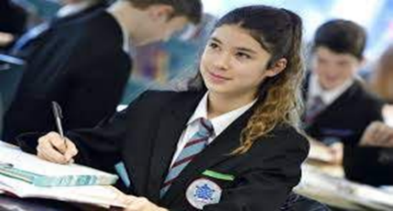 Headteacher’s Welcome MessageI would firstly like to thank you for your interest in the post of Teacher of Mathematics at Upton-by-Chester High School. The purpose of this information is to help you get to know more about our school and help you to decide if this is the right post for you.Upton-by-Chester is a large and successful comprehensive secondary school located in Upton-by-Chester, an area on the outskirts of the wonderful city of Chester.   Upton-by-Chester High School was established in 1968 and has gone from strength to strength over this time.  We are a thriving, vibrant school with a proud record of academic excellence and success. Combined with our exceptional extra-curricular opportunities, we inspire our learners to flourish, no matter what their strengths and aptitudes. We are fully inclusive and open to young people of all abilities. The school currently serves both the local community and an extended catchment area with learners attending the school from up to 40 individual primary schools.  There are currently 1650 learners on roll and the school is oversubscribed in a number of year groups.  The school also has an outstanding (Ofsted 2015, 2019) Sixth Form. Our school motto is 'Learning to Shape the Future'.  This really does capture what is at the heart of the school.  We undertake that every learner - whatever their previous attainment - will gain the life-long enrichment and learning from the time they spend with us at Upton.  Our approach is to provide the opportunities that will capture the imagination of our learners and allow them to develop their knowledge, skills and understanding to be successful academically and socially.  We will provide traditional academic subjects and vocational opportunities so we can support the learning needs of all our young people.   Our learners are fantastic and our greatest asset. They represent a truly comprehensive intake in terms of ability and preparedness for learning. They are committed to their learning and they are striving to succeed. We also have a very talented team of teaching and support staff who support and challenge every learner to be the best that they can be.  The professional development opportunities of our staff is highly valued. I was appointed to the school in September 2020 and am absolutely committed to both building on the strengths of the school and ensuring that the whole school community is focused on improvement.  I am also committed to delivering an outstanding professional learning offer for all staff in a challenging and supportive environment.Upton-by-Chester High School is a great place to work. It is challenging, focused on teaching and learning and dedicated to the wellbeing of our learners. We have the highest expectations of all who work here and therefore, we are only looking for the finest staff to work with our learners. We know that our school can only be as good as the workforce within it. The school is at an exciting stage of development within the changing educational landscape in England . If, prior to submitting an application, you would like to see for yourself why we believe Upton-by-Chester High School is a great school in which to work, then please let us know.Yours faithfullyLee Cummins B.Ed(Hons), M.Ed, NPQH General Information about the SchoolUpton-By-Chester High School is an excellent school which provides an outstanding education. Situated on the outskirts of the city of Chester it serves the local communities of Upton, Newton, Hoole, Guilden Sutton, Mickle Trafford, Mollington and Saughall as well as attracting many learners from further afield.We are one of the largest schools in Cheshire West and Chester with 280 learners in each year group at Key Stages 3 and 4 and approximately 250 learners in our highly successful sixth form. We are regularly over-subscribed.Our most recent short inspection by Ofsted (May 2019) was highly successful and they endorsed our previous judgement; ‘This is a good school with an outstanding sixth form’ (May 2015).We are a fully comprehensive, community school and strive to meet the diverse needs of all the young people who we serve. This means that at Upton you will be working with learners of all backgrounds, abilities and aptitudes and helping them to achieve their full potential. Our exam results place us in top ten schools in the whole of Cheshire, in progress as well as attainment.In addition to the formal curriculum we offer a broad range of extra-curricular opportunities and educational visits and have thriving links with a wide range of partners, both locally and internationally.  Music, Drama and Dance are great strengths of the school and learners enjoy many extra-curricular performance opportunities.  Sporting achievements are outstanding and we have joint use of the Cheshire County Sports Club’s extensive facilities. Upton-by-Chester High SchoolTeacher of MathematicsTemporary 1 Year - Starting September 2021 Main or Upper Pay Scale as applicableOfsted short inspection in May 2019 was highly successful, endorsing our previous judgement, ‘This is a good school with an outstanding sixth form’ (May 2015)We are looking for an inspirational, enthusiastic and committed teacher to join our successful and forward thinking Mathematics Department.  You will be required to teach at KS3 and KS4.  Suitably qualified candidates may have the opportunity to teach at 6th Form level.If you are passionate about making a difference to the lives of young people and committed to high standards, have vision, ideas and initiative, then we are keen to hear from you.This is a temporary role in the first instance until 31 August 2022.Applications from NQTs as well as experienced teachers are welcome.Download an application form from TES or our website www.uptonhigh.co.uk Electronic applications should be returned to lloyds@uptonhigh.co.uk CVs alone will not be acceptedClosing date:  Wednesday 12 May 2021Interviews Wednesday 19 May 2021The post is subject to suitable references and the successful applicant will be required to obtain an Enhanced Disclosure from the DBS (Disclosure & Barring Service).  Further information can be found at www.gov.ukOur school is committed to Safeguarding and promoting the welfare of children and young people and expects all staff and volunteers to share this commitment.The Mathematics DepartmentWe aim to provide well planned and organised Mathematics lessons, using a range of resources that engage and challenge all students within a safe, pleasant and stimulating physical and emotional learning environment.Students are set by ability throughout their time at Upton. Interactive whole class teaching engages and challenges students of all abilities. Lessons are enhanced by the use of group work, relevant problem solving activities and contexts, investigations and rich tasks.TeachersMr J. Biard, Head of MathematicsMrs S. Christianson, Second in Mathematics, responsible for KS4Miss E. Baker, responsible for KS3 Mr B. Jones, responsible for KS5Mr G. CadmanMiss T. CartmellMrs A. EvansMr S. FoxMr M. JonesMr J. MellorMrs E. ThompsonMr S. TogherMiss J. TolandMiss K. WilsonCurriculumKey Stage 3Students study aspects of number, algebra, shape and space and data handling as well as the use and application of Mathematics. For more detailed information follow the links on this webpage.Key Stage 4Students at Key Stage 4 study in greater depth the same aspects of Mathematics that are taught at Key Stage 3. All students are assessed against the Edexcel GSCE specification (grades 9 - 1). Assessment is by examination at the end of Year 11. Students take three papers, each 1 hour 30 minutes. The first paper is a non-calculator paper, the second and third allow the use of a calculator. For more detailed information follow the links on this webpage.6th FormStudents may choose to study A level Mathematics and are assessed against the Edexcel specification. All students study Pure Mathematics topics, such as higher algebra, trigonometry and calculus, as well as applications: Mechanics and Statistics. Some students study a second A level in Mathematics, called Further Mathematics. These students study further topics in Pure Mathematics, Mechanics and Statistics.Homework in MathematicsStudents are set homework on a regular basis within the two week timetable cycle. Homework may take a number of forms: exercise questions to consolidate understanding, revision questions, preparation for assessment tests, investigational work, research or planning tasks for subsequent lessons, on-line “My Maths” homework. The amount of homework set depends on the age and ability of the student. Students will receive feedback on their homework in line with the school policy on feedback.Other informationStudents require the following equipment for their Mathematics lessons: pen, pencil, ruler, eraser, compasses, protractor and scientific calculator (suitable calculators may be purchased from the school shop). Students who attend lessons without being fully equipped cause disruption to the learning of others, we hope to avoid this where possible.The department subscribes to “My Maths” an Internet resource which contains interactive lessons on topics from Key Stage 3 to A level. Students can access these when they wish to undertake independent learning, revision or just catch up during and after absences. All students are given the school’s password and can login as uptonbc at www.mymaths.co.uk from home.Useful WebsitesKS3 Maths RevisionGCSE RevisionFunbrainPerson Specification UPTON-BY-CHESTER HIGH SCHOOLPERSON SPECIFICATION - TEACHER OF MATHEMATICSSafeguarding Young People We are committed to the safeguarding and promotion of the welfare of children. In this light, we would like to draw the following matters to your attention:1.  All appointments are made subject to:An enhanced DBS disclosure;Checks of professional status;Confirmation of professional qualifications;Receipt of strong references (if not received by the time of interview); andMedical clearance2.  We only accept applications completed on the Cheshire West and Chester Application Form with a covering letter. Please do not send CVs or open testimonials. 3.  Please ensure that the application form is completed in full. In particular, you must ensure that a full work history is provided and that any gaps in your employment are fully explained.4.  The referees cited in your application form must include your employer from the last occasion in which you worked with children. If your last employment was in a school, we would expect a reference from the Headteacher and/or Deputy/Assistant Headteacher.5.  When seeking references, we will request information about your suitability to work with children.6.  If you are shortlisted, any anomalies in your application will be discussed with you at interview.We encourage you to pay close attention to these matters so that your application is not excluded unnecessarily.Procedure for ApplicationIf you wish to be considered for this vacancy you should complete the application form, giving the names and addresses of two referees, and submit a concise letter of application. This should be typed or word-processed and should include the following information:1. A brief outline of what you have achieved in your present post2. A statement about why you want this job.3. An indication of the strengths and expertise you could offer the school.All points should address the detail in the person specification and other points made within the information sent to candidates.Candidates are kindly requested not to submit a CV instead of the application form. Additional sheets may be attached to the back of the application form if there is insufficient space.Completed applications should be returned to Mr L Cummins (Headteacher), to arrive no later than midday on Wednesday 12th May 2021.Please ensure that you put the correct postage on the envelope as this could result in your application not being considered due to late arrival. Please note that we will only consider applications submitted on the Cheshire West and Chester application form.Interviews are planned to take place during the following week. If you have not heard from us within two weeks of this date, regretfully you must assume that your application has been unsuccessful on this occasion, in which case the Governors would like to thank you for your time and your interest in the school.Please note that we are happy to arrange risk-assessed informal visits for prospective candidates before short-listing has taken place, also if you wish to have an informal discussion about the post in advance of your application, or if you require any further details, please contact Mrs S Lloyd, HR Manager Tel: E-mail: LloydS@uptonhigh.co.ukESSENTIALDESIRABLEEVIDENCEQualifications and TrainingEvidence of ability to teach Mathematics e.g. MEC, PGCE Teaching qualificationDegree in Mathematics or related subjectFurther qualifications and/or recent training Good use of ICT to support learningAbility to use data to track student achievement and identify intervention as necessaryApplication formCertificates to be provided at InterviewExperienceGood knowledge of current best practice in teaching and learningSuccessful delivery of Maths at GCSE and A level Competence in using latest technologiesWorking knowledge of SIMSApplication formInterviewPersonal QualitiesEnthusiasm for the subjectExceptional communication and interpersonal skills – approachableExcellent team workerStrong classroom management skillsExcellent organisational skillsReflective and positive thinkingAn affinity with young people and a sympathetic, student-centred approachInterest in providing extra-curricular activities Open to innovationInterviewLesson ObservationOtherA commitment to high standardsA belief in, and commitment to, the school’s vision ‘learning to shape the future’Interview